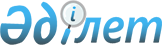 О внесении изменений в решение акима села Мугалжар от 25 октября 2011 года №16 "О переименовании улиц села Мугалжар Мугалжарского района"Решение акима села Мугалжар Мугалжарского района Актюбинской области от 20 октября 2014 года № 19. Зарегистрировано Департаментом юстиции Актюбинской области 07 ноября 2014 года № 4064      В соответствии с Конституционным Законом Республики Казахстан от 3 июля 2013 года № 121-V «О внесении изменений и дополнений в Конституционный закон Республики Казахстан и в некоторые законодательные акты Республики Казахстан по вопросам исключения противоречий, пробелов, коллизий между нормами права различных законодательных актов и норм, способствующих совершению коррупционных правонарушений», статьей 35 Закона Республики Казахстан от 23 января 2001 года № 148 «О местном государственном управлении и самоуправлении в Республике Казахстан» аким села Мугалжар РЕШИЛ: 

      1.  Внести в решение акима села Мугалжар от 25 октября 2011 года № 16 «О переименовании улиц села Мугалжар Мугалжарского района» (зарегистрировано в реестре государственной регистрации нормативных правовых актов за № 3-9-156, опубликовано 22 ноября 2011 года в районной газете «Мугалжар») следующие изменения:
      в заголовке и по всему тексту решения на государственном языке слова «селосының», «селосы» заменить словами «ауылының», «ауылы».

      2.  Настоящее решение вводится в действие по истечении десяти календарных дней после дня его первого официального опубликования.



					© 2012. РГП на ПХВ «Институт законодательства и правовой информации Республики Казахстан» Министерства юстиции Республики Казахстан
				
      Аким села Мугалжар

Даримбетов Г.
